GROUP TICKETS 2020/2021 PRE-ORDER REQUEST FORM2020/2021 SEASON LINE UPMark the shows & performance times that interest you & enter THE # of tickets desiredSeating Preference:  Best Available 	 Upper Orchestra 		  Mezzanine  Balcony 		  Club Level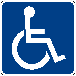  Please check Box if Accessible seating is needed/ How many?_____*A limited allotment of group seats for HAMILTON will be available for Broadway in Fort Lauderdale clients. We are accepting orders at this time, but HAMILTON group tickets are not guaranteed. You will be notified if and when your group order for HAMILTON has been confirmed.Once we can begin fulfilling pre-orders, groups will be seated in the date order in which they are received. Please note that all presentations require a non-refundable deposit.There will be no refunds on any payments made.There will be no exchanges on purchased tickets.Once final payment is made you may add to an order, but you may not subtract seats from an order.Thank you for placing your order.The Broward Center Group Ticketing Team - We’re here for you.For more information on all shows at the Broward Center and our affiliated venues please visit www.browardcenter.org/group-ticketsGroup NameGroup NameGroup LeaderGroup LeaderTelephone#Cell Phone#EmailEmailMailing AddressMailing AddressSHOWSMATINEEEVENING# OF TICKETS(GROUP MINIMUM=10)PREFERRED DATESTo Kill A MockingbirdOct 13 – 25, 2020First Choice:Second Choice:CatsNov 17 – 29, 2020First Choice:Second Choice:TootsieDec.15 – 27, 2020First Choice:Second Choice:The Band’s VisitJan 12 – 17, 2021First Choice:Second Choice:The PromFeb 23 – 28, 2021First Choice:Second Choice:Pretty WomanMar 9 – 21, 2021First Choice:Second Choice:HAMILTON*Apr 13 – May 2, 2021First Choice:Second Choice:TO PLACE YOUR 2020-2021 GROUP PRE-ORDER REQUESTBy Fax: Print the completed form and fax it to 954.660.6363By E-Mail: groups@browardcenter.orgBy Mail: Mail the completed form to: Broward Center for the Performing ArtsAttn: Group Sales201 SW 5th AvenueFort Lauderdale, FL 33312By Phone: Call 954.660.6307; Monday – Friday, 10:00 AM – 4:30 PM